Бланк корректурная пробас х а в с х е в и х н а и с х н в х в к с н а и с е х в х е н а и с н
в н х и в с н а в с а в с н а е к е а х в к е с в с н а и с а и с н а
н х и с х в х е к в х и в х е и с н е и н а и е н к х к и к х е к в к
х а к с х н с к а и с е к в х н а и с н х е к х и с н а к с к в х к в
и с н а и к а е х к и с н а и к х е х е и с н а х к е к х в и с н а и
с н а и с в н к х в а и с н а х е к е х с н а к с в е е в е а и с н а
к х к е к н в и с н к х в е х с н а и с к е с и к н а е с н к х к в и
к а х в е и в н а х и е н а и к в и е а к е и в а к с в е и к с н а в
н к е с н к с в х и е с в х к н в в с к в е в к н и е с а в и е х е в
х е и в к а и с н а с н а и с х а к в н н а к с х а и е н а с н а и с
е в х к х с н е и с н а и с н к в к х в е к е в к в н а и с н а и с н
а в а н а х к а с е с н а и с е с х к в а и с н а с а в к х с н е и с
в и к в е н а и е н е к х а в и х н в и х к х е х н в и с н в с е а х
н к е х в и э н а е и с н в и а е в а е н х в х в и с н а е и е к а и
к е и с н е с а е и х в к е в е и с н а е а и с н к в е х и к х н к е
е а к а е к х е в с к х е к х н а и с н к в е в е с н а и с е к х е к
и с н е и с н в и е х к в х е и в н а к и с х а и е в к е в к и е х е
в х в к с и с н а и а и е н а к с х к и в х н и к м с н а и в е с н а
с н а и к в е х к в к е с в к с н х и а с н а к с х к х в х е а е с к
и с н а и е х к е х к е и х н в х а к е и с н а и к х в с х н в и е х
е н а и с а к в с н х а е с х а и с н а е н к и с х к е х в х в с к н
е к х е к н а и в к в к х е х и с н а и х к а х е н а и е н и к в к е
е х в к в и е х а и е х е к в с н е и е с в н е в и с н а е а х н х к
и с н а и е и н е в и с н а и в е в х с и с в а и е в х е и х с к е и
е в х в а е с н а с н к и с х е а е х к в е х е а и с н а с в а и с х
х в е к х с н к и с е к а е к с н а и и е х с е х с н а и с н в е к х
а в е н а х и а к х в е и в е а и к в а в и х н а х к с в х е х и в х
н с и е а х с н а н а е с н в к с н х а е в и к а и к н к н а в с н с
с и а е с в к х е к с н а к с х в х к в с н х к с в е х к а с н а и с
н а и с н х а в к е в х к и е и с н а и н х а с н е х к с х е в к х е
х е в х е н в и х н к в х е к н а и с н х а и в е н а и х н х к в х е
к и с н к е к н с в и а с в а е х с х в а и с н а е к х е к а и в н а
а е н к а и с х а и с н х и с в к в с е к х в е к и с н а и с н а и с
Оценка устойчивости внимания у младших школьников методом корректурной пробыЦель: исследование устойчивости внимания учащихся.Оборудование: стандартный бланк теста «Корректурная проба», секундомер.Порядок исследования. Исследование необходимо проводить индивидуально. Начинать нужно убедившись, что у испытуемого есть желание выполнять задание. При этом у него не должно создаваться впечатление, что его экзаменуют. Испытуемый должен сидеть за столом в удобной для выполнения данного задания позе. Экзаменатор выдает ему бланк «Корректурной пробы» и разъясняет суть по следующей инструкции: «На бланке напечатаны буквы русского алфавита. Последовательно рассматривая каждую строчку, отыскивай буквы "к" и "р" и зачеркивай их. Задание нужно выполнить быстро и точно».Испытуемый начинает работать по команде экспериментатора. Через десять минут отмечается последняя рассмотренная буква.Обработка и анализ результатов. Сверяются результаты в корректурном бланке испытуемого с программой – ключом к тесту. Подсчитываются общее количество просмотренных за десять минут букв, количество правильно вычеркнутых за время работы букв, количество букв, которые необходимо было вычеркнуть. Рассчитывается продуктивность внимания, равная количеству просмотренных за десять минут букв и точность, вычисленная по формуле K = m / n * 100% , где К – точность, n – количество букв, которые необходимо было вычеркнуть, m – количество правильно вычеркнутых во время работы букв.Выполнено по каждому учащемуся.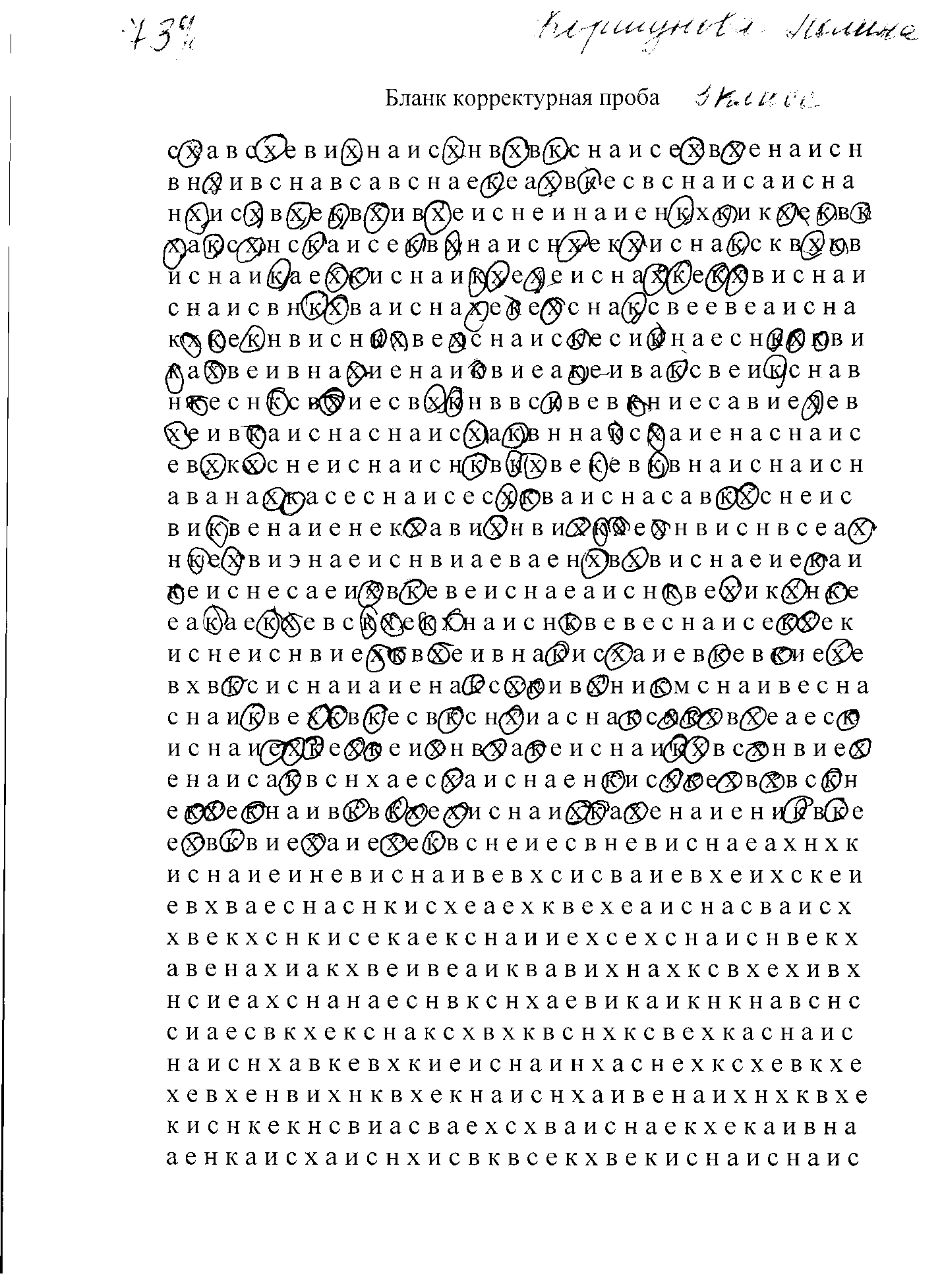 